（別記様式第１号）スマイルサポーター認定申込書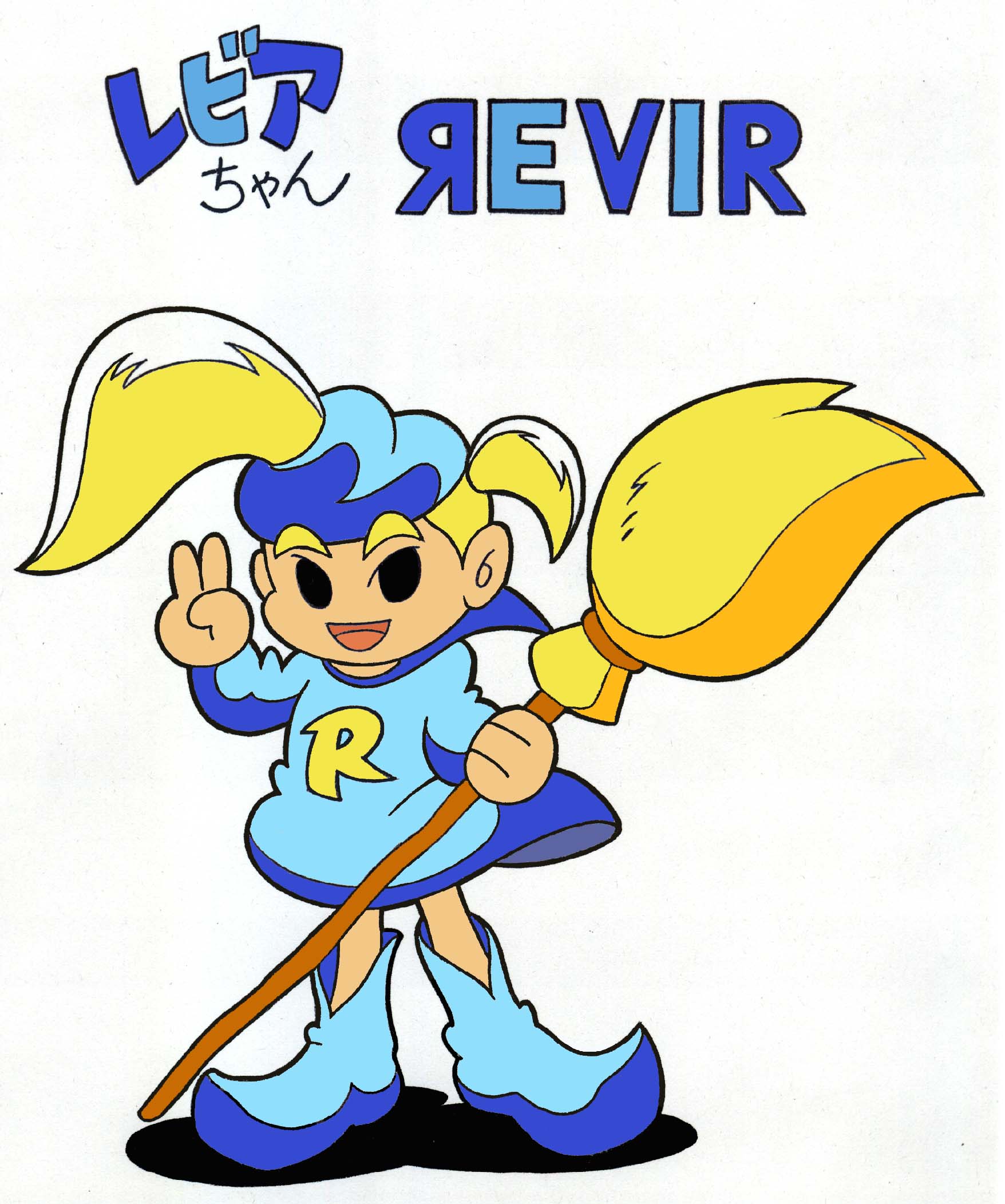 平成　　年　　月　　日事務所長　殿団体名　　　　　　　　　　　　　　　　代表者名　　　　　　　　　　　　　　　　住　　所　　　　　　　　　　　　　　　　電話番号　　　　　　　　　　　　　　　　E-mail　　　　　　　　　　　　　　　　みやぎスマイルリバー・プログラム実施要領第４の規定により，下記のとおり申し込みます。１　河川名　　　　　　　　　　　　　　　　　　　　　　　　　　　２　区　間　　　　　　　　　　　　　　　　～　　　　　　　　　　　　　　　　　　　　　　約　　　　　　　ｍ３　期　間　平成　　年　　月　　日から平成　　年　　月　　日まで４　活動内容（該当するものを〇で囲む。具体的な活動内容は別紙１に記入）　　　　　　清掃作業　・　除草　・　その他（　　　　　　　　）５　表示板の設置希望の有無（該当するものを〇で囲む）　　　　　　有　・　無６　物品等の受領希望の有無（該当するものを〇で囲む）　　　　　　有　・　無７　構成員名簿（別紙２に記入）８　その他（団体の規約等があればその写しを添付）（別紙１）スマイルリバー・プログラム実施予定表団体名　　　　　　　　　　　　　　　代表者名　　　　　　　　　　　　　　　（別紙２）スマイルサポーター構成員名簿団体名　　　　　　　　　　　　　　　代表者名　　　　　　　　　　　　　　　※　欄が足りない場合は，コピーして記載してください。※　既存の団体名簿がある場合は，その写しを活用しても差し支えありません。活動内容（具体的に）活動内容（具体的に）活動内容（具体的に）活動内容（具体的に）活動内容（具体的に）対象区間対象区間対象区間対象区間対象区間対象区間がわかる簡単な図面又は見取図を添付してください。その際，対象区間の位置がわかるように，河川の上流・下流の区別，主な目標物（橋・・など）を明示してください。対象区間がわかる簡単な図面又は見取図を添付してください。その際，対象区間の位置がわかるように，河川の上流・下流の区別，主な目標物（橋・・など）を明示してください。対象区間がわかる簡単な図面又は見取図を添付してください。その際，対象区間の位置がわかるように，河川の上流・下流の区別，主な目標物（橋・・など）を明示してください。対象区間がわかる簡単な図面又は見取図を添付してください。その際，対象区間の位置がわかるように，河川の上流・下流の区別，主な目標物（橋・・など）を明示してください。対象区間がわかる簡単な図面又は見取図を添付してください。その際，対象区間の位置がわかるように，河川の上流・下流の区別，主な目標物（橋・・など）を明示してください。活動予定回数活動予定回数　　　　　　　　　　　　　　　回　　　　　　　　　　　　　　　回　　　　　　　　　　　　　　　回活動予定年月日活動予定年月日活動内容参加予定人数第１回平成　　年　　月　　日ころ平成　　年　　月　　日ころ人第２回平成　　年　　月　　日ころ平成　　年　　月　　日ころ人第３回平成　　年　　月　　日ころ平成　　年　　月　　日ころ人第４回平成　　年　　月　　日ころ平成　　年　　月　　日ころ人第５回平成　　年　　月　　日ころ平成　　年　　月　　日ころ人第６回平成　　年　　月　　日ころ平成　　年　　月　　日ころ人第７回平成　　年　　月　　日ころ平成　　年　　月　　日ころ人第８回平成　　年　　月　　日ころ平成　　年　　月　　日ころ人第９回平成　　年　　月　　日ころ平成　　年　　月　　日ころ人第10回平成　　年　　月　　日ころ平成　　年　　月　　日ころ人第11回平成　　年　　月　　日ころ平成　　年　　月　　日ころ人第12回平成　　年　　月　　日ころ平成　　年　　月　　日ころ人氏　　名性別年令住　　所備　　考123456789101112131415